О внесении изменений в Устав  						Чукальского сельскогопоселения   Шемуршинскогорайона Чувашской  Республики  	На основании Федерального закона от 6 октября . № 131-ФЗ «Об общих принципах организации местного самоуправления в Российской Федерации»,  Закона Чувашской Республики от 18 октября 2004 г. № 19 «Об организации местного самоуправления в Чувашской Республике» и в целях приведения Устава Чукальского сельского поселения Шемуршинского района Чувашской Республики в соответствии с действующим законодательством, Собрание депутатов Чукальского сельского поселения Шемуршинского района Чувашской Республики  решило:	1. Внести в Устав Чукальского сельского поселения Шемуршинского района Чувашской Республики, принятый решением Собрания депутатов Чукальского сельского поселения Шемуршинского района Чувашской Республики от 25 марта 2011 г. № 1 (с изменениями, внесенными решениями Собрания депутатов Чукальского сельского поселения Шемуршинского района Чувашской Республики от 20 декабря 2011 г. № 2,  от 26 ноября 2012 г. № 1, от 6 мая 2013 г. № 1, от 10 июля 2014 г. № 33.1, от 7 ноября 2014 г. № 1, от 26 июня 2015 г. № 1, от 29 февраля 2016 г. № 1, от 6 сентября 2016 г. № 1, от 12 мая 2017 г. № 1, от 18 декабря 2017 г. № 1, от 24 июля 2018 г. № 1, от 17 декабря 2018 г. № 1)  следующие изменения:	1) в статье 6 части 1:	а) в пункте 23 слова «мероприятий по отлову и содержанию безнадзорных животных, обитающих» заменить словами «деятельности по обращению с животными без владельцев, обитающими»;	б) в пункте 24 после слов «территории, выдача» дополнить словами «градостроительного плана земельного участка, расположенного в границах поселения, выдача»; 	2) пункт 5 части 1 статьи 7 признать утратившим силу;	3) дополнить статьей 12.1   следующего содержания:« Статья 12.1. Сход граждан1. В случаях, предусмотренных Федеральным законом от 6 октября .  № 131-ФЗ «Об общих принципах организации местного самоуправления в Российской Федерации», сход граждан может проводиться:1) в населенном пункте по вопросу изменения границ Чукальского  сельского поселения, влекущего отнесение территории указанного населенного пункта к территории другого поселения;2) в населенном пункте, входящем в состав Бичурга - Баишевского    сельского поселения,  по вопросу введения и использования средств самообложения граждан на территории данного населенного пункта;3) в сельском населенном пункте по вопросу выдвижения кандидатуры старосты сельского населенного пункта, а также по вопросу досрочного прекращения полномочий старосты сельского населенного пункта.2. Сход граждан правомочен при участии в нем более половины обладающих избирательным правом жителей населенного пункта или сельского поселения. В случае, если в населенном пункте отсутствует возможность одновременного совместного присутствия более половины обладающих избирательным правом жителей данного населенного пункта, сход граждан в соответствии с настоящим Уставом, проводится поэтапно в срок, не превышающий одного месяца со дня принятия решения о проведении схода граждан. При этом лица, ранее принявшие участие в сходе граждан, на последующих этапах участия в голосовании не принимают. Решение схода граждан считается принятым, если за него проголосовало более половины участников схода граждан.»;4) пункт 12 части 8 статьи 21 изложить в следующей редакции:«12) преобразования Чукальского сельского поселения, осуществляемого в соответствии с частями 3, 3.1-1, 5, 7.2 статьи 13 Федерального закона от  6 октября 2003 г. № 131-ФЗ «Об общих принципах организации местного самоуправления в Российской Федерации», а также в случае упразднения Чукальского сельского поселения;»;5) в статье 27:а) абзац четвертый изложить в следующей редакции:«Депутат Собрания депутатов Чукальского сельского поселения должен соблюдать ограничения, запреты, исполнять обязанности, которые установлены Федеральным законом от 25 декабря 2008 г. № 273-ФЗ «О противодействии коррупции» и другими федеральными законами. Полномочия депутата прекращаются досрочно в случае несоблюдения ограничений, запретов, неисполнения обязанностей, установленных Федеральным законом от 25 декабря 2008 г. № 273-ФЗ «О противодействии коррупции», Федеральным законом от 3 декабря 2012 г. № 230-ФЗ «О контроле за соответствием расходов лиц, замещающих государственные должности, и иных лиц их доходам», Федеральным законом от 7 мая 2013 г. № 79-ФЗ «О запрете отдельным категориям лиц открывать и иметь счета (вклады), хранить наличные денежные средства и ценности в иностранных банках, расположенных за пределами территории Российской Федерации, владеть и (или) пользоваться иностранными финансовыми инструментами», если иное не предусмотрено Федеральным законом от 6 октября . № 131-ФЗ «Об общих принципах организации местного самоуправления в Российской Федерации»;»;б) дополнить абзацами пятым и шестым следующего содержания:«К депутату Собрания депутатов Чукальского сельского поселения, представившему недостоверные или неполные сведения о своих доходах, расходах, об имуществе и обязательствах имущественного характера, а также сведения о доходах, расходах, об имуществе и обязательствах имущественного характера своих супруги (супруга) и несовершеннолетних детей, если искажение этих сведений является несущественным, могут быть применены меры ответственности, предусмотренные частью 7.3.-1 статьи 40  Федерального закона от 6 октября 2003 г. № 131-ФЗ «Об общих принципах организации местного самоуправления в Российской Федерации».Порядок принятия решения о применении к депутату Собрания депутатов Чукальского сельского поселения  мер ответственности, указанных в части 7.3-1 статьи 40 Федерального закона от 6 октября 2003 г. № 131-ФЗ «Об общих принципах организации местного самоуправления в Российской Федерации», определяется решением Собрания депутатов Чукальского сельского поселения  в соответствии с законом Чувашской Республики.»;6) пункт 3 части 1 статьи 33 изложить в следующей редакции:«3)  преобразования  Чукальского сельского  поселения, осуществляемого в соответствии с частями 3, 3.1-1, 5, 7.2 статьи 13 Федерального закона от  6 октября 2003 г. № 131-ФЗ «Об общих принципах организации местного самоуправления в Российской Федерации», а также в случае упразднения Чукальского сельского поселения;». 2. Настоящее решение вступает в силу после его государственной регистрации и официального опубликования.Председатель Собрания депутатовЧукальского сельскогопоселения Шемуршинского района		    		Чувашской Республики                                                                         Л.В.ХаритоноваГлава Чукальского сельскогопоселения Шемуршинского района		          Чувашской Республики                                                                 	         Г.П.Чугунов  ЧЁВАШ РЕСПУБЛИКИШЁМЁРШЁ РАЙОН,ЧУВАШСКАЯ РЕСПУБЛИКА ШЕМУРШИНСКИЙ РАЙОН ЧУКАЛ ЯЛ ПОСЕЛЕНИЙ,Н ДЕПУТАТСЕН ПУХЁВ, ЙЫШЁНУ «08»   чӳк    2019 ҫ.    № 1                    Чукал ял.СОБРАНИЕ ДЕПУТАТОВ ЧУКАЛЬСКОГО СЕЛЬСКОГО  ПОСЕЛЕНИЯ                      РЕШЕНИЕ         «08»   ноября  2019 г.  № 1         деревня Русские Чукалы 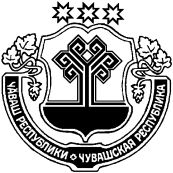 